ПРИГЛАШЕНИЕ № 3                 к участию в конкурсе с неограниченным участием Дата: «05» Октября 2022 г.ОАО «Кыргызтелеком» (далее – Общество) приглашает правомочных поставщиков представить свои конкурсные заявки на закупку кабельной продукции:Лот № 1 -  ОВК -2   (4,0  кН) – 500 км, выделенная сумма  - 12 000 000 (двенадцать миллионов) сомовЛот №2 – Зажимы для ОВК-2 (ODWAC) 20 000 шт. выделенная сумма – 800 000 (восемьсот тысяч), (далее Приглашение).Описание предмета закупки, характер, перечень, количество, место и сроки поставки, требования, предъявляемые к поставщикам и иные требования установлены в Требованиях к закупке (приложение 1 к Приглашению).Для участия в конкурсе необходимо:При наличии вопросов по настоящему Приглашению поставщик может обратиться в Общество по электронному адресу: tenderkt.ca@gmail.com за получением разъяснений, но не позднее 3 рабочих дней до истечения окончательного срока представления конкурсных заявок. Разъяснения направляются обратившемуся поставщику по электронной почте, с которой был получен запрос, не позднее трех календарных дней с момента получения запроса. При необходимости, Общество вправе внести изменения в настоящее Приглашение путем издания дополнений в любое время до истечения окончательного срока представления конкурсных заявок, но в любом случае не позднее 3 (трех) рабочих дней. Общество может перенести окончательную дату подачи конкурсных заявок на более поздний срок, если вносятся поправки в настоящее Приглашение, о чем Общество информирует путем размещения соответствующей информации на официальном сайте Общества и информационном ресурсе, где было размещено объявление о проведении настоящего конкурса.    Порядок подачи конкурсной заявки.  Поставщику, желающему участвовать в конкурсе необходимо согласно Требованиям к закупке (приложение 1 к Приглашению) заполнить конкурсную заявку (приложение 2 к Приглашению), приложить требуемые копии документов, установить к ним пароль доступа и отправить в электронном виде на электронную почту, указанную в п. 1 Приглашения, не позднее установленного срока. При этом, Поставщик обязуется сообщить/направить Обществу пароль доступа не позднее установленного срока и вышеуказанным способом. Каждый участник конкурса может подать только одну конкурсную заявку. Общество устанавливает фиксированную сумму гарантийного обеспечения конкурсной заявки (далее – ГОКЗ). Срок действия ГОКЗ должен совпадать со сроком действия конкурсной заявки. Данное требование устанавливается при необходимости. ГОКЗ вносится в размере и форме, предусмотренных в конкурсной документации.ГОКЗ возвращается не позднее трех рабочих дней в случаях:1) истечения срока действия конкурсной заявки, указанного в конкурсной документации;2) заключения договора и предоставления ГОИД, если предоставление такого гарантийного обеспечения предусмотрено в конкурсной документации;3) отзыва конкурсной заявки до истечения окончательного срока представления конкурсных заявок;4) прекращения процедур закупок без заключения договора.5. Гарантийное обеспечение конкурсной заявки закупающей организацией удерживается в случаях:1) отказа подписать договор на условиях, предусмотренных в конкурсной заявке победителя, за исключением случаев, если такой отказ связан с введением режима чрезвычайной ситуации или чрезвычайного положения, при условии опубликования объявления о закупке до введения таких режимов;2) отказа предоставить гарантийное обеспечение исполнения договора;3) отзыва конкурсной заявки после ее вскрытия и до истечения срока ее действия;4) изменения условий конкурсной заявки после вскрытия конвертов с конкурсными заявками.Конкурсные заявки, поданные поставщиками позднее указанного срока и/или заявки, к которым не сообщен пароль до установленного срока, не принимаются и не рассматриваются. Подавая свою конкурсную заявку, поставщик тем самым выражает свое согласие на все условия, указанные в настоящем документе.Не допускается внесение изменений в конкурсные заявки после истечения срока их подачи.Поставщик, подавший конкурсную заявку, может присутствовать на вскрытии конкурсных заявок. На вскрытии конкурсных заявок оглашается цена конкурсной заявки, а также список документов, приложенных к конкурсной заявке, и вносится в протокол вскрытия. Во время оценки конкурсных заявок Общество вправе обратиться к поставщику за разъяснениями по поводу его конкурсной заявки. Запрос о разъяснениях и ответ на него должны подаваться в письменном виде по электронной почте.Оценка конкурсных заявок осуществляется в соответствии с процедурами и критериями, предусмотренными в Требованиях к закупке (приложение 1 к Приглашению). Общество вправе запросить у поставщика исправление арифметических ошибок, допущенных в конкурсной заявке. В случае если по итогам проведенной оценки поставщиками предоставлены конкурсные заявки с одинаковыми ценами и условиями, отвечающие требованиям конкурсной документации, то Общество направляет поставщикам, представившим одинаковые цены запрос по электронной почте о возможности снижения цены (предоставления скидки), выигравшей конкурсной заявкой считается заявка поставщика, предоставившего наименьшую цену (наибольшую скидку). В случае если после снижения цены (предоставления скидки) поставщики представили одинаковые предложения (цена, скидка), то победитель определяется посредством жеребьевки. Общество отклоняет конкурсную заявку в случаях, если:- участник, представивший конкурсную заявку, не соответствует квалификационным требованиям, установленным в Требованиях к закупке (приложение 1 к Приглашению);- технические параметры, предложенные в конкурсной заявке, не соответствуют технической спецификации, установленной в Требованиях к закупке (приложение 1 к Приглашению); - конкурсная заявка по существу не отвечает требованиям, установленным в Требованиях к закупке (приложение 1 к Приглашению).- участник не предоставил ГОКЗ;- поставщик представил более одной конкурсной заявки;- минимальная цена по конкурсу превышает планируемую сумму закупки.Конкурс признается Обществом несостоявшимся в случаях, когда были отклонены все конкурсные заявки или не поступило ни одной конкурсной заявки.Общество может отменить конкурс в любое время до заключения договора, если отпала необходимость в дальнейшем приобретении предмета закупки.Общество в течение двух рабочих дней с момента подведения итогов по конкурсу направляет поставщикам по электронной почте от tenderkt.ca@gmail.com уведомления: победителю о том, что его заявка признана победившей, остальным участникам, что их заявки не признаны победившими.Поставщик, определенный победителем конкурса, должен подтвердить уведомление о признании его победителем в течение трех рабочих дней путем направления ответного письма на электронную почту tenderkt.ca@gmail.com.В случае нарушения победителем сроков: подтверждения заключения договора, подписания договора/возврата экземпляра договора Общества или внесения гарантийного обеспечения исполнения договора, Общество вправе заключить договор с поставщиком вторым в рейтинге.Поставщик, участвующий в конкурсе, имеет право подать жалобу в адрес Общества относительно требований конкурсной документации не позднее двух рабочих дней до даты окончательного срока подачи конкурсных заявок или проведенной оценки по конкурсу не позднее двух рабочих дней после подведения итогов по конкурсу. Жалоба поставщика рассматривается Обществом в срок до 3-х рабочих дней. В случае несогласия поставщика с решением Общества по жалобе, поставщик вправе обратиться в судебные органы.  Приложение:Требования к закупке - Приложение №1;Форма конкурсной заявки - Приложение №2;Техническое задание – Приложение № 3 Генеральный директор									Мадаминов Н.С.Тел.: 0312601202	Приложение 1 к ПриглашениюТребования к закупкеПриложение 2 к Приглашению______________________ /_____________________/ ___________________(ФИО) 			(должность)		(подпись и печать)«____» ___________ 2022 года  (дата	заполненияПриложение №3 (Технические условия) Требования  к  зажимам  для  крепления  плоского  кабеля лот №2 Конструкция зажимов должна обеспечивать надежное крепление и сохранение оптических параметров оптического кабеля при: 1) температуре окружающего воздуха от минус  60 °С до плюс 70 °С; 2) воздействии дождя и соляного тумана; 3) воздействии ветра, гололеда и сочетания гололеда с ветром. Изготовление в климатическом исполнении УХЛ категории 1 по ГОСТ 15510. Материал нержавеющая сталь 0,8ммЗажим натяжной ODWAC - X  (согласно габаритному размеру кабеля). ОсобенностиТолщина стали 0,8ммНе имеет реакции на магнитСогласовано:Подать конкурсную заявкув электронном виде согласно Требованиям к закупке (приложение 1)с установлением пароля доступаПо эл. адресу:tenderkt.ca@gmail.comДата окончания приема конкурсных заявок:12.10.2022г. 11:59 часов (GMT+6)Направить пароль для доступа к конкурсной заявкеПо электронному адресу:tenderkt.ca@gmail.comДата окончания приема паролей к конкурсным заявкам: 12.10.2022г. с 12:00 до 14:59 часов (GMT+6)Вскрытие конкурсных заявок состоится:по адресу: г. Бишкек, проспект. Чуй 96ДАТА и Время вскрытия конкурсных заявок: 12.10.2022г. в 15:001. Квалификационные требования1. Квалификационные требования1. Квалификационные требования1.1Язык конкурсной заявки Русский 1.2Условия и место поставкиг. Бишкек ул. Суванбердиева, 1041.3Дата поставки товарав течение 30 календарных дней с момента заключения договора1.4Платеж и срок выплатыОплата будет производиться на основании договора, в течение 30 (тридцати) банковских дней за партию товара, со дня получения счета-фактуры, выставленного   после подписания сторонами Акта приема-передачиОплата осуществляется в сомах. Оплата осуществляется путем перечисления денежных средств на расчетный счет Поставщика.1.5Цена конкурсной заявки (коммерческое предложение) В цену, указанную участниками конкурса, должны быть включены все налоги, сборы, и другие платежи, взимаемые в соответствии с законодательством Кыргызской Республики, а также накладные расходы.    1.6Валюта конкурсной заявки Для резидентов КР: Сом КР* (*Примечание: Если резидентом КР будет подана конкурсная заявка в другой валюте, то договор будет заключен в национальной валюте по курсу Национального банка КР на день вскрытия).1.7Документы: Для Юридических лиц, копии документов, определяющих организационно-правовую форму юридического лица, место регистрации и основной вид деятельности: Свидетельство о гос. регистрации/перерегистрации,УставПриказа/решение об избрании/назначении исполнительного органа юр. лица (1-го лица)Бухгалтерский баланс за 2021г.,  со всеми приложениями. Сертификат соответствия на ОВК и сертификат безопасности.Сведения об аналогичных поставках на сумму не менее стоимости лота. Приложить сканированные  копии  перечисленных документов 
1.8Доверенность на лицо, подписавшее конкурсную заявку и представляющее интересы участника в торгах. Если конкурсная заявка подписана не первым лицом, то необходимо предоставить доверенность на лицо, подписавшее конкурсную  заявку и представляющее интересы участника в торгах;Приложить скан копию доверенности.1.9Срок действия конкурсной заявки, в календарных днях30 (тридцать) календарных дней с момента вскрытия конкурсных заявок1.10Регистр-й документ по НДС выданный налоговым органом КР (если участник является плательщиком НДС-12%).Приложить копии(в случае если, данные документы составлены на иностранном языке, необходимо предоставить дополнительно перевод на русском языке)1.11Критерии оценки* Победившей может быть признана Конкурсная заявка, отвечающая по существу требованиям конкурсной документации, квалификационным требованиям, полное соответствие техническим условиям для  приобретаемых лотов ОВК  (оптико-волоконного кабеля) и имеющая наименьшую оцененную стоимость*.  * при определении оцененной стоимости, от общей стоимости конкурсной заявки вычитается НДС (-12%), если участник-резидент КР является плательщиком НДС, соответственно, оценка заявок будет проводиться без учета НДС-12%.1.12Срок для устранения Дефектов/время реагирования на устранение (при критичности, и в зависимости от предмета закупки, может быть включен в квалификационные требования)Поставщик обязан исправить дефект в течение 3 (трех) рабочих дней, либо в срок, предусмотренный Производителем, без каких-либо дополнительных затрат со стороны Покупателя.2Формы, которые необходимо заполнению Участником Приложение №22.1Опыт аналогичных услуг за последние два годаНаличие опыта по характеру аналогичных поставок (услуг) не менее суммы стоимости лота. Подтвердить контрактами, счет-фактурами, актами приема-передачи товара. 2.2Сертификат соответствия , подтвержденный актами испытанийПредоставить сканированную копию, на запрашиваемый вид ОВК * В случае участия в конкурсе простого товарищества, каждый его участник должен отвечать установленным квалификационным требованиям.* В случае участия в конкурсе простого товарищества, каждый его участник должен отвечать установленным квалификационным требованиям.3Существенные требования/ Технические условия                                                                                                     ОВК -2 (4кн)  и комплектующиеСущественные требования/ Технические условия                                                                                                     ОВК -2 (4кн)  и комплектующиеКОНКУРСНАЯ ЗАЯВКАКОМУ: ОАО «Кыргызтелеком» На Приглашение № 3 от 5 Октября 2022 г. ОТ: ____________________________________________________________________________________                                        (наименование поставщика)Срок поставки: Гарантия на товар:В цену, указанную поставщиком, должны быть включены все налоги, сборы и другие платежи, взимаемые в соответствии с законодательством Кыргызской Республики, накладные затраты, транспортные и другие затраты поставщика. *Сумма НДС в графах заполняется поставщиком, только в случае если он является плательщиком НДС в Кыргызской Республике на момент подачи конкурсной заявки.Данная конкурсная заявка действительна в течение 30 (тридцать) календарных дней с даты вскрытия конкурсных заявок. Подавая настоящую конкурсную заявку, выражаем свое согласие заключить договор (в случае признания конкурсной заявки, выигравшей) на условиях, обозначенных в Требованиях к закупке и по форме Договора. В случае принятия нашей Конкурсной заявки, мы обязуемся предоставить гарантийное обеспечение исполнения Договора на сумму ________________________________________________, для надлежащего выполнения Договора и в сроки, указанные в Конкурсной документации.Также подавая конкурсную заявку подтверждаем и гарантируем свою правоспособность, наличие регистрации в установленном законодательством порядке, а также наличие необходимых разрешительных документов на осуществление нашей деятельности. Гарантируем, что лицо, подписавшее настоящую конкурсную заявку, обладает всеми необходимыми полномочиями на ее подписание. Срок поставки: Гарантия на товар:В цену, указанную поставщиком, должны быть включены все налоги, сборы и другие платежи, взимаемые в соответствии с законодательством Кыргызской Республики, накладные затраты, транспортные и другие затраты поставщика. *Сумма НДС в графах заполняется поставщиком, только в случае если он является плательщиком НДС в Кыргызской Республике на момент подачи конкурсной заявки.Данная конкурсная заявка действительна в течение 30 (тридцать) календарных дней с даты вскрытия конкурсных заявок. Подавая настоящую конкурсную заявку, выражаем свое согласие заключить договор (в случае признания конкурсной заявки, выигравшей) на условиях, обозначенных в Требованиях к закупке и по форме Договора. В случае принятия нашей Конкурсной заявки, мы обязуемся предоставить гарантийное обеспечение исполнения Договора на сумму ________________________________________________, для надлежащего выполнения Договора и в сроки, указанные в Конкурсной документации.Также подавая конкурсную заявку подтверждаем и гарантируем свою правоспособность, наличие регистрации в установленном законодательством порядке, а также наличие необходимых разрешительных документов на осуществление нашей деятельности. Гарантируем, что лицо, подписавшее настоящую конкурсную заявку, обладает всеми необходимыми полномочиями на ее подписание. Технические характеристики кабеля лот №1Технические условия на ОВ-2 кабель  диэлектрический тип  "плоский"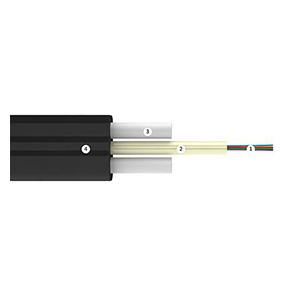 Конструкция:Оптические волокна  (одномодовые)Оптический модуль.Силовые элементы — стеклопластиковые прутки.Оболочка.Наименование                                   ОписаниеТипы ОВ кабеля Технические условия Назначение кабеля     Для подвески на опорах линий связи,  на опорах ЛЭП  от 0,4 кВ до 10 кВ,  между зданиями.   Описание кабеля Оптический кабель с полностью диэлектрической конструкцией, центральный  оптический модуль, броня из тонких диэлектрических стержней, внешняя полиэтиленовая оболочка.Основные технические параметры кабеляВоздействие, условие, требованиеМаксимальная длина пролета (климатическая зона по ветру – 3;               по гололеду - 3)          Высота подвеса кабеля на опоры до 7,0м (стрела провеса 0,3-0,4%)до 70мСтатическое растягивающие усилие:Не менее  4,0 кНУсилие раздавливания не менее   0,3 кН/см Кабели должны быть стойкими к одиночному ударному воздействию с начальной энергией ударане менее 5 Дж;Кабели должны быть стойкими к одиночному ударному воздействию с начальной энергией ударане менее 5 Дж;Массогабаритные показателиУсловие, требованиеКоличество  волокон в модуле2 волокна в модулеМинимальный радиус изгиба кабеляне менее 20 диаметров кабеляПараметры эксплуатации  и монтажаУсловие,   требованиеРабочая температураот  -50°С   до   +70°СТемпература монтажа -20°С   до  +50°СТемпература транспортировки и хранения -60°С…+70°ССрок службыне менее 25 лет Требования к устойчивости  от изгиба, кручения и вибрацииВоздействие или условиеУстойчивость к статическим изгибам20 циклов изгибов на угол ±90° с радиусом не более 20 кратного внешнего диаметра при нормальной температуре окружающей среды и при температуре окружающей среды минус 10°СУстойчивость к осевому кручению 10 циклов  осевого кручения на угол ± 360° на длине не более 4 мУстойчивость к динамическому изгибу 20 циклов на угол ± 90°Желательно указывать: Стойкость при перемотке10 перемоток с барабана на барабан с радиусом 20 номинальных диаметров  Требования к оболочкам (желательно указывать)Оболочка должна выдерживать требуемые растягивающие усилия и механическую защиту оптического кабеля в процессе строительства и эксплуатации,   не должна иметь складок, трещин, вздутий и других дефектов.Требования к гидрофобному заполнителюСвободное пространство внутри сердечника и модулей с ОВ по всей строительной длине кабеля должно быть заполнено гидрофобным компаундом, обеспечивающим продольную и поперечную герметизацию.Требования к электрическим параметрам оболочек диэлектрических кабелейоболочка кабеля   (внешняя) должна быть стойкой к воздействию потенциала электрического поля более 12 кВ, должна быть выполнена из материала, стойкого к поверхностному электрическому пробою (трекингу  диэлектрика).Общие требования  к волокну и конструкции оптических волокон Требования к оптическим параметрам передачиПередаточные характеристики должны удовлетворять рекомендациям G.652 D ITU-T.  Тип ОВ – G.652D/G.657A1 совмещенное;Диаметр модового пятна на длине волны 1310 нм в диапазоне 9,2 ± 0,4 мкм (желательно указывать)Коэффициент затухания ОВ на длине волныДлина волны – 1550 нм, от 0,18 дБ/км до 0,22 дБ/кмДлина волны в диапазоне 1310нм  от 0,32 дБ/км до 0,36 дБ/кмПотери на макроизгибе (в муфтах, кроссах и т. д.), прирост затухания (желательно указывать)Оптические волокна должны иметь цветовую идентификацию и указаны в паспорте. Строительная длина кабеля на барабанестроительная длина кабеля  не менее 4 км  (указывает поставщик)Требования к материалам по безопасности Поставщик должен представить письменное свидетельство, что кабельная продукция не содержит опасных или токсичных химических материалов.Кабели не должны выделять токсичные вещества при эксплуатации, нагреве или горенииТребования к транспортировке и хранению кабеляКабель поставляется  упакованном виде (кабели не должны подвергаться воздействию ударов, вибрации, раздавливающих усилий, иметь царапины и т.д.).При транспортировании оптический кабель не должен подвергаться воздействию паров кислот, щелочей и агрессивных средств.Требования к упаковке и маркировкеКабели должны иметь маркировку, размещенную на каждом метреКабели должны иметь отчетливую, регулярно размещенную маркировку, нанесенную на внешнюю оболочку.Маркировка должна содержать следующую информацию:- наименование предприятия-изготовителя;- условное обозначение кабеля;- год изготовления;- маркировку погонного метра длины с точностью 1,00 ± 0,01 м.  -   количество оптических волокон и их тип.Кабель должен находиться на барабанах с герметичной заделкой концов кабелей,  внутренние концы должны быть легкодоступны.Кабель на барабане не должен содержать сращенных волокон.На наружной стороне щеки каждого барабана должны быть предусмотрены:·        водостойкая надпись, указывающая заводской номер кабельного барабана, надпись на русском языке «Не класть плашмя»,На каждом барабане на наружной стороне щеки должна быть установлена пластина из металла или другого прочного материала, устойчивого к влаге, на которой указаны:·        товарный знак изготовителя,·        условное обозначение кабеля, допустимый радиус изгиба, дата изготовления (год)наружный диаметр кабеля, длина кабеля в метрах, масса брутто в кг.Требования к сопроводительной документацииВ состав документации кабеля должны входить технические условия (спецификация) на кабель в трех экземплярах.Требования к сопроводительной документацииКаждый барабан с кабелем должен иметь герметично упакованный паспорт, закрепленный на внутренней стороне щеки. В паспорте указывается:Требования к сопроводительной документацииМаркоразмер кабеляТребования к сопроводительной документацииНомер технических условий  Требования к сопроводительной документацииОписание технических характеристик кабеля  в соответствии с  заявкой на кабельТребования к сопроводительной документацииЗнак и номер сертификата Республики  Кыргызстан (страны изготовителя)Требования к сопроводительной документацииДлина кабеля в метрахТребования к сопроводительной документацииТип оптических волокон (ОВ)Требования к сопроводительной документацииРасцветка ОВ в модуляхТребования к сопроводительной документацииРасцветка модулей, маркировочных нитейТребования к сопроводительной документацииИзготовитель кабеляТребования к сопроводительной документацииИзготовитель оптического волокнаТребования к сопроводительной документациикоэффициент преломления ОВТребования к сопроводительной документациикоэффициента затухания каждого ОВ на нормируемых длинах волнТребования к сопроводительной документациисопротивление изоляции наружной оболочки кабеля (для кабелей с металлическими силовыми элементами в защитных покровах)Требования к сопроводительной документацииноминальный диаметр кабеляТребования к сопроводительной документациимаксимальная масса кабеля (1км)Требования к сопроводительной документациидата изготовления кабеля (год, мес.)Требования к сопроводительной документацииК паспорту прилагается рефлектограмма распределения затухания в каждом ОВ.Требования к сопроводительной документацииПредоставляются Заказчику  три копии паспорта на каждый барабан, содержащие полную информацию.Требования к сертификацииПредоставить сертификат соответствия на кабель и сертификат безопасности.Требования к сертификацииДокументация на кабель должна быть на русском языке.Требования к сертификацииКабель должен быть сертифицирован по системе качества ISО 9001. Гарантия на кабельную продукциюПодрядчик должен гарантировать соответствие оптического кабеля требованиям настоящих технических требований при соблюдении условий транспортирования, хранения, монтажа и эксплуатации, установленных в эксплуатационной документации.Срок гарантии должен составлять не менее 2-х лет со дня ввода в эксплуатациюПриемка кабеля Для проверки соответствия кабелей требованиям настоящих технических условий устанавливаются следующие виды проверок: Проверка конструкции  Проверка оптических параметровПроверка электрических параметровПроверка маркировки и упаковкиПроверка сопроводительной документацииДополнительные требования В тендерной документации прикладывать паспорт  на кабель завода изготовителя и сертификаты соответствия Сроки поставкиУказывает поставщикПриложить Копии скана ТЗ (более с подробными параметрами ОВК-2)Особое требование Участникам конкурса необходимо предоставить образцы кабеля 3-метра ОВК-2 (4 кН) а так же Зажимы для ОВК-2 (ODWAC) в количестве 3 шт, после вскрытия конкурса в течение двух рабочих дней, в случае не предоставление образцов, участник будет отклонёнАдминистративный директорДжандаев Б.Дж.Главный бухгалтер Оконов М.М. Начальник ЮОХарсанова А.И.Начальник ОЗиЛОзумбеков У.Д.Советник по безопасности и ГЗОрмонкулов Ш.Ш.Руководитель сектора ОИСиПКыдралиева С.К.Руководитель сектора  ОЗиЛРыскелдиев У.Р.Ведущий специалист ОМиРАкматов А.К.